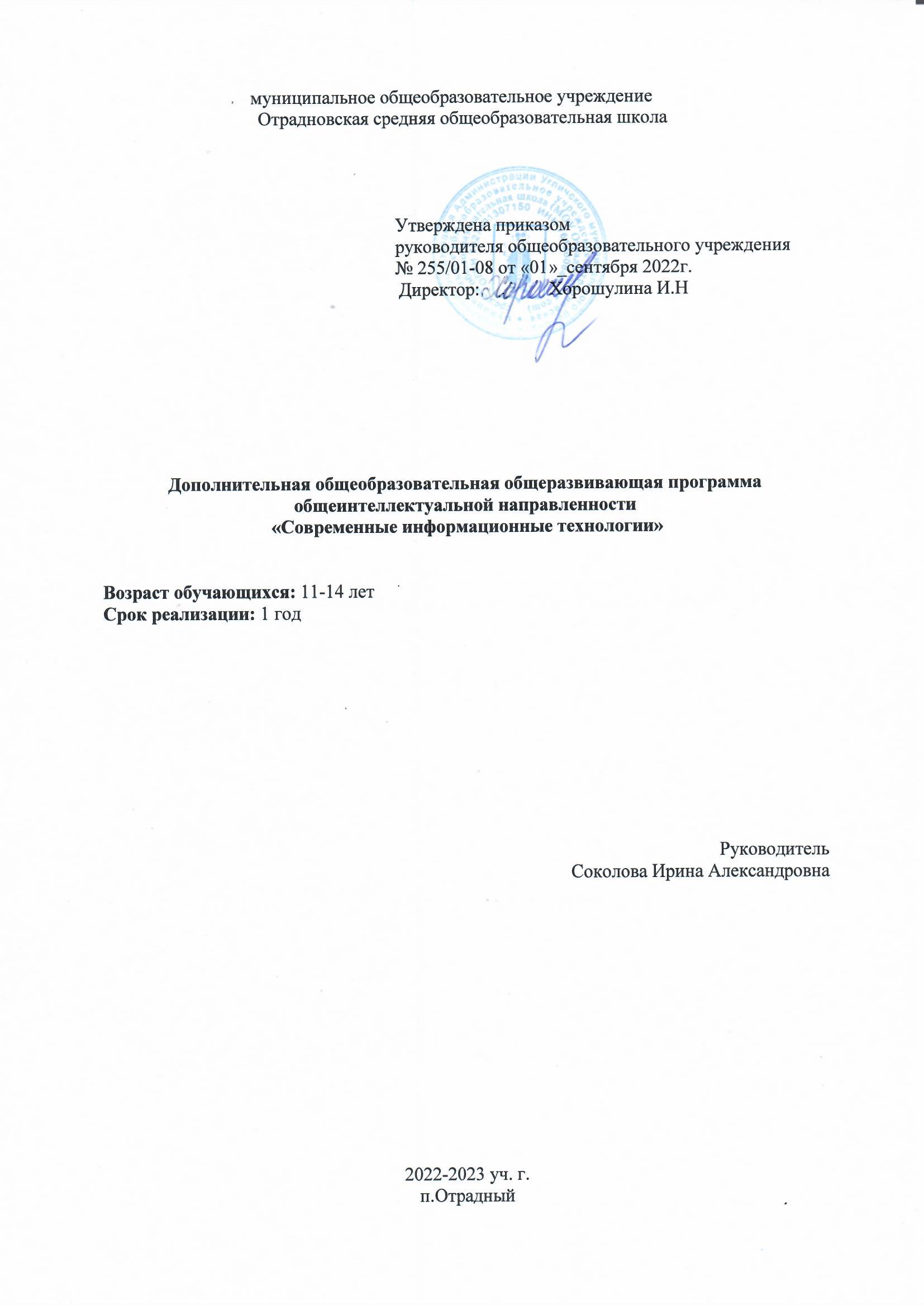 Пояснительная запискаАктуальность данной программы в том, что она реализует потребности обучающихся в техническом творчестве, развивает инженерное мышление, соответствует социальному заказу общества в подготовке технически грамотных специалистов.Актуальность развития этой темы заключается в том, что в настоящий момент в России развиваются нанотехнологии, механика, электроника и программирование. Успехи страны в XXI веке будут определять не природные ресурсы, а уровень интеллектуального потенциала, который определяется уровнем самых передовых на сегодняшний день технологий. Уникальность беспилотных технологий заключается в возможности объединить конструирование и программирование в одном курсе, что способствует интегрированию преподавания информатики, математики, физики, черчения, естественных наук с развитием инженерного мышления, через техническое творчество. Техническое творчество – мощный инструмент синтеза знаний, закладывающий прочные основы системного мышления. Таким образом, инженерное творчество и лабораторные исследования – многогранная деятельность, которая должна стать составной частью повседневной жизни каждого обучающегося.Форма обучения: очнаяТрудоемкость программы: 34 чВозраст учащихся:  11-14 летРежим занятий: 1 раз в неделю по 1 часуЦель: Знакомство и освоение современных информационных технологий.Задачи: 1. Дать первоначальные знания о конструкции беспилотных летательных аппаратов;2. Научить приемам безопасного пилотирования беспилотных летательных аппаратов;3.  Научить приемам аэрофотосъемки.4. Разработка проекта.5. Освоить обучающимися конкретных процессов преобразования и использования материалов, энергии, информации, объектов природной и социальной среды.6. Познакомить с общими подходами 3D моделирования, показ технологических приемов и операций, приобретение навыков графических изображений с использованием цифровых информационно-коммуникационных технологий.7. Освоить работу VR- очков.8. Познакомить с конструктором нового поколения и принципом его работы.9. Научиться собирать модели по образцу.Планируемые результатыПрограмма позволяет добиваться следующих результатов освоения образовательной программы:В личностном направлении:сформированность познавательных интересов, интеллектуальных и творческих способностей учащихся;самостоятельность в приобретении новых знаний и практических умений;готовность к выбору жизненного пути в соответствии с собственными интересами и возможностями;стремление к саморазвитию, самообразованию и самовоспитаниюспособность работать с информацией в глобальных компьютерных сетях.В метапредметном направлении овладение навыками самостоятельного приобретения новых знаний, организации учебной деятельности, постановки целей, планирования, самоконтроля и оценки результатов своей деятельности, умениями предвидеть возможные результаты своих действий;приобретение опыта самостоятельного поиска, анализа и отбора информации с использованием различных источников и новых информационных технологий для решения познавательных задач;развитие монологической и диалогической речи, умения выражать свои мысли и способности выслушивать собеседника, понимать его точку зрения, признавать право другого человека на иное мнение;освоение приемов действий в нестандартных ситуациях, овладение эвристическими методами решения проблем;формирование умений работать в группе с выполнением различных социальных ролей, представлять и отстаивать свои взгляды и убеждения, вести дискуссию.овладение способами организации целеполагания, планирования, анализа, рефлексии, самооценки.В предметном направлении:Умение проводить настройку и отладку квадрокоптера;Владение навыками управления квадрокоптером в помещении, на улице и аэрофотосъемкой;Знания устройства и принципа действия квадрокоптеров;Умение обновлять программное обеспечение полетного контроллера;Умение докладывать о результатах своего исследования, использовать справочную литературу и другие источники информации;Умение рационально и точно выполнять задание.Ученик научится соблюдать правила безопасного управления беспилотными летательными аппаратами;понимать принцип действия и устройство квадрокоптера;понимать конструктивные особенности различных моделей квадрокоптеров;понимать конструктивные особенности узлов квадрокоптера;самостоятельно решать технические задачи в процессе работы с квадрокоптером;планировать ход выполнения задания; производить аэрофотосъемку.применять 3D принтер в изготовлении изделий;Знать приемы и последовательность выполнения технологических операций;Ученик получит возможность научиться:Понимать принцип работы систем автоматизации квадрокоптеров.Знать последовательность выполняемых действий;по шаблону изготавливать простые изделия;выполнять простые графические операции с применением программного обеспечения на персональном компьютере;выполнить проектную работу и презентацию проекта.  Формы обучения: групповая и индивидуальная. Методы обучения: наглядно-практический, объяснительно-иллюстративный, частично поисковый, игровой.Учебно-тематическое планированиеСодержание программыРаздел 1.  Беспилотные летающие аппаратыТеория. Что такое БПЛА. История создания, разновидности, применение беспилотных летательных аппаратов в наше время, в ближайшем будущем. Виды коптеров.  Основные базовые элементы коптера. Полётный контроллер. Контроллеры двигателей. Бес коллекторные и коллекторные моторы. Правила безопасности при подготовке к полетам, управлении беспилотным летательным аппаратом. Знакомство. Изучение компонентов. Зарядка аккумуляторных батарей, установка. Установка, снятие защитной клетки. Замена пропеллеров. Рассмотрение возможных неисправностей квадрокоптера и путей устранения неисправности. Практика. Практическая работа с предоставленными квадрокоптерами, изучение компонентов, отработка теоретических знаний по подготовке и замене элементов квадрокоптера. Настройка, подключение аппаратуры.Техника безопасности при лётной эксплуатации коптеров. Повторение ТБ. Теоретические знания по взлету, полету вперед, назад влево, вправо, зависанию в воздухе, а также по изменению высоты. Обучение взлету, посадки, удержанию высоты. Отрабатывание прямолинейного полета, полета по кругу с удержанием и изменением высоты. Полеты по заданной траектории, с разворотом, изменением высоты, преодолением препятствий. Полеты с изменением траектории.  Аэрофотосъемка. Разработка и защита проекта.Раздел 2. 3D технологииПонятие о нанотехнологиях и наноматериалах. Значение применения и эксплуатации 3D принтера.  Показ основных  элементов устройства и эксплуатации оборудования.Понятие об изделии и его основных элементах. Материалы, применяемые при изготовлении изделия. Показ эталонов изделий. Алгоритм выбора моделируемого объекта. Назначение персонального компьютера в 3D моделировании. Основные виды деятельности применения ПК в изготовлении изделия. Алгоритм использования программного обеспечения в 3D моделировании. Показ технологического применения алгоритма программного обеспечения в 3D моделировании. Этапы подготовки модели к 3D печати. Раздел 3: VR- технологииЗнакомство с VR-технологиями. Программное обеспечение. Знакомство с VR-очками. Его возможностями. Тестирование. VR-очки и виртуальные игры. Управление с помощью джостиков.Раздел 4: РобототехникаПрименение. Знакомство с конструктором Wedo 2. Детали, принцип работы. Программное обеспечение. Робототехника. Конструирование модели по образцу. Управление моделью. Конструирование модели на выбор из каталога. Контрольно-оценочные средстваОсвоение Программы сопровождается текущим контролем успеваемости учащихся. Текущий контроль проводится в течение всего периода обучения для отслеживания уровня усвоения теоретических знаний, практических умений и своевременной корректировки образовательного процесса в форме педагогического наблюдения.Условия реализации программыМатериально-техническое обеспечение1. квадрокоптер фирмы Tello – 3 шт.2. квадрокоптер Mavic AIR – 1 шт.3. ноутбук – 5 шт.4. планшет -1 шт.      5. Интернет      6. 3D принтер      7. расходный материал для печати модели.      8. VR очки      9. конструктор  5 штук      	Интернет-ресурсы, для реализации программыТеоретический материал1. https://ru.wikipedia.org/wiki/Мультикоптер- общий обзор квадрокоптеров2 https://ru.wikipedia.org/wiki/DJI_Mavic - обзор квадрокоптера DJI_Mavic3.http://mediaworx.ru/wp-content/uploads/2018/05/Tello_User_Manual_V1.2_RU_Lock.pdf- руководство пользователя Tello4. http://quad-copter.ru/dji-tello.html - обзор квадрокоптера Tello5. Официальный сайт WorldSkills[Электронный ресурс] – Режимдоступа: http://www.worldskills.org/6. Официальный Российский сайт WorldSkills [Электронныйресурс] – Режим доступа: http://worldskillsrussia.org/7. http://autocad-lessons.ru/lessons/videoinventor/8. https://www.youtube.com/watch?v=YnL43cw7tuI&list=PLEmRz97ryr-mmn0wyZNs_xoNsTuv1IPE59. https://www.youtube.com/watch?v=T0vnSfekpK4&list=PLFA00F470FF94ECED10. http://www.autodesk.ru/— официальный сайт разработчикаAutodeskInventor;11. http://inventor-ru.typepad.com/—официальный блог поAutodeskInventor на русском языке11. http://help.autodesk.com/—справка по AutodeskInventor(видеоуроки, учебные пособия и демонстрационные ролики)13. http://3dtoday.ru/ - портал для любителей и профессионалов,заинтересованных в 3D печати и сопутствующих технологияхВидеоматериал1.https://yandex.ru/efir?reqid=1598418066259983-988821731675122045400232-production-app-host-sas-web-yp-150&stream_id=vjVQrZRvkkKM –Обзор DJI Mavic Air. Регистрация дрона.2.https://yandex.ru/efir?reqid=1598418066259983-988821731675122045400232-production-app-host-sas-web-yp-150&stream_id=48c607990f3bb55488bbfc72194cffa5- Запустил Mavic Air за горизонт! Тест на максимальную дальность полет3.https://dronnews.ru/obzory/dji/dji-ryze-tello.html- обзор квадрокоптера TelloСписок литературы1. http://avia.pro/blog/ Беспилотные летательные аппараты. Дроны. История. 2. http://cyclowiki.org/wiki/ Беспилотный летательный аппарат – Циклопедия 3. https://ru.wikipedia.org/wiki/ Беспилотный летательный аппарат – Википедия 4. http://www.genon.ru/ Что такое беспилотные летательные аппараты? – Генон 5. http://www.nkj.ru/archive/articls/4323/ Наука и жизнь. Беспилотные самолеты: максимум возможностей № п/пТемаКоличествочасовКалендарные срокиФорма проведения1 раздел: Беспилотные летающие аппараты1 раздел: Беспилотные летающие аппараты1 раздел: Беспилотные летающие аппараты1 раздел: Беспилотные летающие аппараты1 раздел: Беспилотные летающие аппараты1Теория БПЛА. История создания, разновидности, применение БПЛА. Виды коптеров. 1учебная дискуссия, эвристическая беседа2Правила безопасности при подготовке к полетам, управлении беспилотным летательным аппаратом 1беседа3Знакомство с квадрокоптерами Tello, Mavic AIR. Изучение компонентов. Зарядка аккумуляторных батарей, установка. Установка, снятие защитной клетки. Замена пропеллеров 1практико-ориентированные учебные занятия, работа в мини-группах4Рассмотрение возможных неисправностей квадрокоптера и путей устранения неисправности 1практико-ориентированные учебные занятия, работа в мини-группах5Теория ручного визуального пилотирования. Техника безопасности при лётной эксплуатации коптеров 1учебная дискуссия, эвристическая беседа6Первый взлет. Зависание на малой высоте. Привыкание к пульту управления.1практико-ориентированные учебные занятия, работа в мини-группах7-8Полёты на коптере. Взлет. Висение. Полёт в зоне пилотажа. Вперед-назад, влево―вправо. Посадка 2практико-ориентированные учебные занятия, работа в мини-группах9Полет с использованием функции удержания высоты и курса. Произведение аэрофотосъемки. Посадка.1практико-ориентированные учебные занятия.10Проработка идей проекта с использованием квадрокоптера1Беседа, работа в группах11Постановка целей и задач проекта. Обсуждения этапов проекта.1Беседа, работа в группах12Полёты на коптере по заданной траектории, согласно условиям проекта.1практико-ориентированные учебные занятия.13Оформление этапов проекта.1практико-ориентированные учебные занятия. работа в группах.14Защита проекта1Публичное выступление. 2 раздел: 3D технологии2 раздел: 3D технологии2 раздел: 3D технологии2 раздел: 3D технологии2 раздел: 3D технологии15Понятие о нанотехнологиях и наноматериалах. Значение применения и эксплуатации 3D принтера.1учебная дискуссия, эвристическая беседа16Показ основных элементов устройства и эксплуатации оборудования.1учебная дискуссия, эвристическая беседа17Понятие об изделии и его основных элементах. Материалы, применяемые при изготовлении изделия. Понятие об эскизах и графических изображениях.1учебная дискуссия, эвристическая беседа18Практическая работаПоказ эталонов изделий. Алгоритм выбора моделируемого объекта.1практико-ориентированные учебные занятия.19Алгоритм использования программного обеспечения в 3D моделировании.1учебная дискуссия, эвристическая беседа20Этапы подготовки модели к 3D печати.1практико-ориентированные учебные занятия.21Проектирование 3D модели.1практико-ориентированные учебные занятия.22Показ технологических этапов подготовки модели к 3D печати.1практико-ориентированные учебные занятия.23Печать модели. Оценка работы.1практико-ориентированные учебные занятия. 3 раздел: VR- технологии 3 раздел: VR- технологии 3 раздел: VR- технологии 3 раздел: VR- технологии 3 раздел: VR- технологии25Знакомство с VR-технологиями. Программное обеспечение.1учебная дискуссия, эвристическая беседа26Знакомство с VR-очками. Его возможностями. Тестирование.1учебная дискуссия, эвристическая беседа27-30VR-очки и виртуальные игры. Управление с помощью джостиков 4практико-ориентированные учебные занятия.4 раздел: Робототехника4 раздел: Робототехника4 раздел: Робототехника4 раздел: Робототехника4 раздел: Робототехника31Применение. Знакомство с конструктором Wedo 2. Детали, принцип работы. Программное обеспечение. 1учебная дискуссия, эвристическая беседа32Робототехника. Конструирование модели по образцу. Управление моделью. Работа в парах.1практико-ориентированные учебные занятия. Работа в группах.33-34Конструирование модели на выбор из каталога. 2практико-ориентированные учебные занятия. Работа в группах.